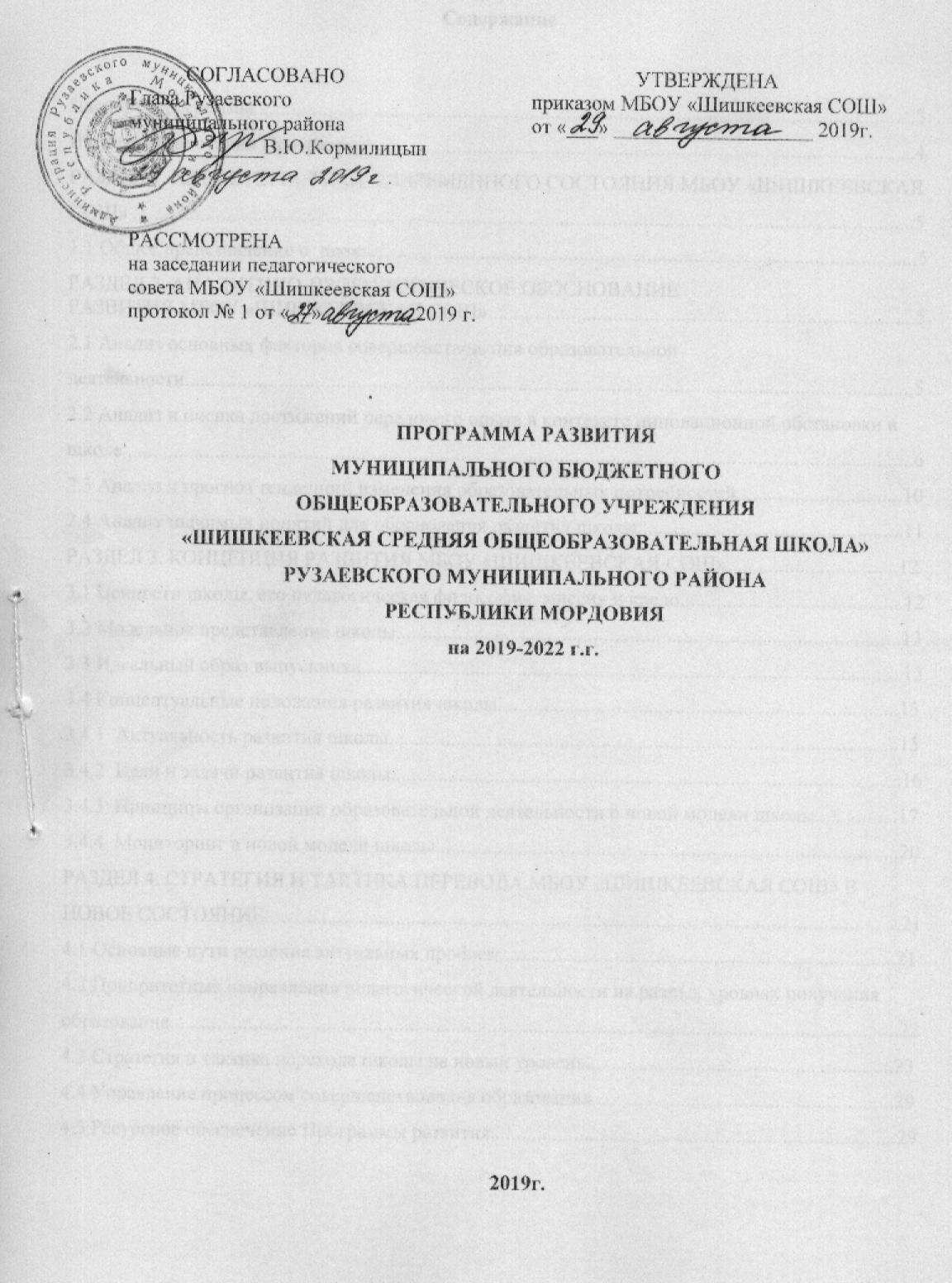 СодержаниеПаспорт  программы...............................................................................................................................3Введение (аннотация Программы)........................................................................................................4РАЗДЕЛ 1. ХАРАКТЕРИСТИКА СОВРЕМЕННОГО СОСТОЯНИЯ МБОУ «ШИШКЕЕВСКАЯ СОШ» ......................................................................................................................................................51.1 Общее представление о  школе........................................................................................................5РАЗДЕЛ 2. АНАЛИТИКО-ПРОГНОСТИЧЕСКОЕ ОБОСНОВАНИЕРАЗВИТИЯ МБОУ «ШИШКЕЕВСКАЯ СОШ»..................................................................................52.1 Анализ основных факторов совершенствования образовательной деятельности............................................................................................................................................52.2 Анализ и оценка достижений передового опыта в контексте инновационной обстановки в школе........................................................................................................................................................62.3 Анализ и прогноз тенденций изменения образовательных потребностей................................102.4 Анализ значимых понятий для обоснования развития школы...................................................11РАЗДЕЛ 3. КОНЦЕПЦИЯ РАЗВИТИЯ МБОУ «ШИШКЕЕВСКАЯ СОШ».................................123.1 Ценности школы, его педагогическая философия, миссия и кредо...........................................123.2 Модельное представление школы.................................................................................................133.3 Идеальный образ выпускника........................................................................................................133.4 Концептуальные положения развития школы.............................................................................153.4.1  Актуальность развития школы..................................................................................................153.4.2  Цели и задачи развития школы..................................................................................................163.4.3  Принципы организации образовательной деятельности в новой модели школы................173.4.4  Мониторинг в новой модели школы.........................................................................................20РАЗДЕЛ 4. СТРАТЕГИЯ И ТАКТИКА ПЕРЕВОДА МБОУ «ШИШКЕЕВСКАЯ СОШ» В НОВОЕ СОСТОЯНИЕ..........................................................................................................................214.1 Основные пути решения актуальных проблем............................................................................214.2 Приоритетные направления педагогической деятельности на разных уровнях получения образования............................................................................................................................................224.3 Стратегия и тактика перехода школы на новый уровень...........................................................234.4 Управление процессом совершенствования образования..........................................................294.5 Ресурсное обеспечение Программы развития..............................................................................29ПАСПОРТПрограммы развития муниципального бюджетного общеобразовательного учреждения «Шишкеевская СОШ»  на 2019-2022 гг.ВВЕДЕНИЕ(аннотация Программы)Программа развития МБОУ «Шишкеевская СОШ» (далее - школа) на 2019-2022 гг. представляет собой долгосрочный нормативно-управленческий документ. Он характеризует имеющиеся достижения, проблемы, тенденции, приоритетные цели, задачи и направления образовательной деятельности школы. Документ также раскрывает особенности школы в организации кадрового и научно-методического процесса. В документе отражены инновационные преобразования учебно-воспитательной системы и основные ожидаемые результаты комплексной работы педагогического коллектива.В рамках деятельности школы предполагается реализация собственного варианта модели адаптивной школы, позволяющей выпускникам максимально развивать свои потребности, интересы, способности, мотивы и с их учетом выбирать будущую профессию. Для этого в школе постоянно обновляется содержание образования, определяются организационные формы, инновационные методы, приемы и средства, а также педагогические условия в контексте личностно ориентированного подхода к обучению школьников.Одним из приоритетных условий формирования личности в школе является изучение обучающимися предметов естественно-математического и социально-экономического циклов, что способствует их успешной социокультурной адаптации. На это также оказывает положительное влияние усвоение содержания общеобразовательных предметов, организация системы воспитательной работы и создание творческой обстановки. Обозначенные и другие педагогические факторы адаптации обучающихся эффективно реализуются в образовательном пространстве, создаваемом школой на протяжении последних лет. Именно оно, как совокупность разнообразных педагогических сред, формирует у обучающихся готовность к определению своего места в обществе, для их ориентации на построение успешной карьеры в области науки и высоких технологий.Только в школе, в которой имеются разные педагогические среды, возникает возможность подготовить обучающихся к преодолению изменений, происходящих в обществе.Сущность нашего варианта модели адаптивной школы - это общеобразовательная организация, в которой обеспечивается развитие индивидуальных особенностей личности в разнообразных педагогических средах его образовательного пространства и формируется готовность школьников к социокультурным изменениям современной действительности.РАЗДЕЛ 1. ХАРАКТЕРИСТИКА СОВРЕМЕННОГО СОСТОЯНИЯ МБОУ «Шишкеевская СОШ»Общее представление о школеШкола в селе Шишкеево построена  в 1973 году. Название по Уставу – Муниципальное бюджетное общеобразовательное учреждение «Шишкеевская средняя общеобразовательная школа».Школа реализует общеобразовательные программы начального общего, основного общего и среднего общего образованияШкольное образование - образование, направленное на формирование интеллектуального, нравственного и творческого потенциала личности.Школа - это открытая целенаправленная система, динамичная, развивающаяся во времени и пространстве. Эта система способна к саморегуляции и самоорганизации, может за счет внутренних резервов изменять и совершенствовать свою структуру.Как отдельная образовательная организация, школа входит в более широкие образовательные системы, являясь частью муниципального, регионального и федерального образовательного пространства.Одновременно школа является частью всей социальной системы, и его жизнедеятельность в значительной мере обусловлена воздействиями, идущими из широкого окружения. Школа может посредством своей деятельности активно влиять на свою окружающую среду, то есть выступать как система адаптивная и одновременно адаптирующая.В настоящее время школа стала не только образовательным центром для обучающихся и педагогов, но и своеобразным социокультурным учреждением для села и родителей. Главный принцип работы школы - сделать его домом для детей. В отношениях с ними утверждаются принципы самоуправления, гласности, сочетания индивидуальной и коллективной работы при обеспечении разнообразных видов деятельности. Школа стремится стать центром воспитания детей совместно с семьей, детскими, юношескими и другими общественными организациями села.РАЗДЕЛ 2. АНАЛИТИКО-ПРОГНОСТИЧЕСКОЕ ОБОСНОВАНИЕ РАЗВИТИЯ МБОУ «Шишкеевская СОШ»Анализ основных факторов совершенствования образовательной деятельностиСовершенствование образовательной деятельности обусловливают различные факторы. Условно их можно представить в двух группах - факторы внешние и факторы внутренние.Краткий анализ внешних факторов: стратегия модернизации образования задает для общего образования приоритетные ориентиры и определенные цели. Эта стратегия предопределяет требования к разным уровням школьного образования в целом:обеспечение начального общего образования в четырехлетней школе;обеспечение относительной завершенности общего образования в основной школе;предоставление возможностей индивидуального выбора профиля обучения в старшей школе.Существующие сегодня традиционные для массовой школы модели организации образовательной деятельности на различных уровнях общего образования нуждаются в существенной модернизации, ибо от них зависит целостное обновление содержания образования и получение школьниками нового опыта, необходимых в изменяющихся социокультурных условиях. Переход образования на федеральные государственные образовательные стандарты требуют от школы совершенствования и повышения профессионального уровня педагогов в контексте информатизации учебно-воспитательного процесса.В настоящее время школа должна решить следующие проблемы: улучшение показателей здоровья и эмоционального благополучия детей, обеспечение качественной образовательной деятельности, внедрение в учебную деятельность информационных технологий, развитие личности школьников с учетом их индивидуальных особенностей.Исходя из анализа данных факторов, необходимо обратить внимание на следующее:Актуализацию основных положений о личностно ориентированном и развивающем образовании при учете индивидуальных особенностей обучающихся.Создание образовательного пространства школы, которое обеспечивало бы познавательную, коммуникативную, игровую, физическую, и здоровьесберегающую виды деятельности, а также активность обучающихся в этих видах деятельности.Включение в образовательную деятельность школы возможностей дополнительного образования.Реализация условий, противостоящих возникновению вредных привычек и неадекватных способов поведения обучающихся.Обеспечение обучающимся условий для осознанного выбора собственной образовательной траектории для дальнейшей адаптации в социокультурных условиях обновляющегося российского общества.Обозначенные факторы помогут обеспечить школе «привлекательность» для родителей, а самое главное для обучающихся. Этому также будет способствовать дальнейшее расширение образовательного пространства школы.Краткий анализ внутренних факторов: они обусловлены деятельностью школы в целом, а также деятельностью педагогов и обучающихся, в частности. Для нововведения в школе в качестве положительных внутренних факторов выделяем следующие: кадровый потенциал, эффективная и систематичная работа с родителями, поддержка и развитие инновационных явлений в школе, воспитание обучающихся на основе изучения  общеобразовательных предметов, привлечение для развития личности обучающихся различных педагогических сред образовательного пространства школы  (духовно-нравственной, здоровьесберегающей, патриотической, экологической).Эти факторы могут позволить школе подняться на более высокую ступень ее дальнейшего развития - создание собственного варианта модели адаптивной школы успеха, в основе которой лежит личностно ориентированный подход к образованию школьника.Наряду с этим анализ обозначенных выше факторов позволил выявить и недостатки в работе педагогического коллектива школы, в частности: недостаточная подготовленность части педагогов к инновационным процессам, низкая мотивация обучающихся основной школы к изучению некоторых предметов.Для нивелирования обозначенных факторов необходимо обратить внимание администрации школы на повышение квалификации педагогов, улучшение работы с родителями, обеспечение психолого-педагогического обслуживания обучающихся, учителей и родителей.Все выявленные в ходе анализа факторы оказывают влияние на качество образования выпускников и их адаптацию к современным социокультурным изменениям, происходящим в стране. С другой стороны, школа не разрешает полностью противоречие между массовым характером обучения и индивидуальными способами усвоения содержания учебного материала. В связи с выше изложенным, считаем необходимым и важным создание собственного варианта модели адаптивной школы.Анализ и оценка достижений передового опыта в контексте инновационной обстановки в школеДля перехода школы в новое его состояние важным является выделение приоритетных аспектов достижения передового опыта и его анализ в свете сложившейся инновационной обстановки в стране и нашем образовательном учреждении. В качестве обозначенных аспектов можно выделить следующие:Реализация личностно ориентированного подхода к образованию обучающихся.Использование элементов развивающего образования обучающихся.Целенаправленная работа педагогического коллектива с одаренными школьниками.Предпрофильная подготовка обучающихся.Использование системы воспитательной работы в контексте естественно-научного содержания школьного образования.Представим краткий анализ содержания обозначенных аспектов накопленного педагогического опыта в нашем учреждении.Опыт реализации личностно ориентированного подхода к образованию обучающихся накапливался нами на протяжении нескольких лет. Ввиду малой накопляемости классов этот подход дает возможность выявлять  индивидуальные особенности обучающихся и развивать их в образовательных условиях школы максимально. Была проделана соответствующая работа по подготовке педагогов к реализации названного подхода к образованию. С этой целью организовывались семинары, встречи и практикумы, на которых рассматривались теоретические и практические аспекты решения проблемы подготовки обучающихся школы.Руководством школы и педагогами были пересмотрены подходы к организации учебно-воспитательной деятельности обучающихся, как на уроке, так и вне урока. На уроках стали использоваться задания, адекватные уровню обучаемости каждого из школьников.Инновационный смысл обозначенного опыта заключается в том, что в школе создается сопровождение образовательной деятельности с учетом индивидуальных особенностей обучающихся,  используя условия малой накопляемости классов.Опыт использования элементов развивающего образования обучающихся накоплен в начальной, основной и средней школе. Смысл этот опыта заключается в том, что для обучающихся создаются соответствующие педагогические условия для становления личности в целом и особенно интеллектуальной сферы ее сознания.Начальная школа  нашла свое развитие в дидактических принципах системно-деятельностного  подхода и  личностно-ориентированной системы обучения «Школа России», в типических свойствах учебно-методического комплекта (УМК), реализующего эту систему. Особенностью этой концепции является духовно-нравственное развитие и воспитание обучающихся на основе  лучших традиций  отечественной школы их исключительной ценности и значимости. Дискуссионная форма работы, в ходе которой дети сами открывают содержание учебных предметов, создают условия для поисково-исследовательской деятельности, в результате которой обучающиеся сами делают выводы и открытия.В начальной школе внедряются новые способы сотрудничества обучающихся, нетрадиционные формы и методы обучения обучающихся, связанные с личностно ориентированным подходом к образованию. Это позволило повысить качество подготовки обучающихся на начальном уровне их образования.В основной школе преподавание ведется с использованием идей развивающего обучения. Это позволяет усилить формирование у обучающихся различных способов анализа, сравнения, систематизации, классификации и обобщения материала по разным темам.В средней школе для развития интеллектуальных способностей обучающихся, активно разрабатываются и используются индивидуализированные и дифференцированные задания.Инновационный смысл обозначенного опыта заключается в том, что в школе разрабатываются и апробируются новые формы, методы и средства развития интеллектуальных способностей обучающихся, на всех этапах их подготовки в образовательном учреждении.Опыт целенаправленной работы педагогического коллектива с одарёнными школьникамиВ малокомплектной школе сложно выявить большое количество одаренных детей. Но,  однако, к настоящему времени накопился определенный опыт работы педагогов школы с одаренными детьми. Разные категории одаренных детей выявляются еще на этапе начального образования. Для всех категорий создаются условия для выяснения и развития общих и специальных способностей.В школе существует система работы с одаренными детьми, состоящая из таких элементов как работа педагогов начальной школы, работа педагогов основной и средней школы, работа классных руководителей с особо одаренными детьми.Основное содержание этой системы являются: диагностика и анализ полученных результатов, критерии формирования групп обучающихся, планирование работы педагогов с детьми, развитие индивидуальных способностей особо одаренных детей, способы определения и самоопределения одаренных детей в условиях изменяющейся социокультурной действительности.Работу педагогов начальной школы мы связываем с развитием у обучающихся, прежде всего, общих способностей. Для этого в педагогических средах школы предоставляется им возможность пробовать себя в разных аспектах деятельности - познавательной, игровой, художественной, эстетической, экологической, культурологической и здоровьесберегающей. Этот опыт убеждает в том, что такая апробация помогает ребенку в его самовыражении, самоопределении и самообразовании. При работе с детьми на этом этапе образования обязательно привлекаются их родители. Совместно с ними, педагогами более грамотно  выявляются одаренные дети для оптимального развития их личности в основной школе.Работу педагогов в основной школе мы связываем с определением специальных способностей и дальнейшим развитием способностей общего характера. Особое значение придается организации индивидуальных занятий с детьми. Основой такого обучения является аналитико-синтетическая, индуктивно-дедуктивная деятельность, а также самостоятельная работа обучающихся с бумажными и электронными источниками информации. Такой подход дает возможность обучающимся «легче» определяться с профильностью обучения на средней ступени обучения.Работа педагогов в средней школе связывается с усиленным изучением разных предметов  по выбору в свете профильной их подготовки. Для их усвоения педагоги используют принципы развития личности, компетентностный и личностно ориентированный подходы. При этом широкое распространение получают работы  с  выполнение творческих заданий с целью развития интеллектуальной, аффективной и ценностно-ориентационной сфер сознания.Для индивидуального роста одаренных школьников в школе реализуются элективные курсы, кружки, индивидуальные занятия, конкурсы, олимпиады, номинации и презентации.Инновационный смысл обозначенного аспекта работы заключается в том, что одаренные школьники разных категорий в условиях школы получают полноценные возможности для развития общих и специальных способностей.Опыт предпрофильной подготовки обучающихсяВ рамках предпрофильной подготовки мы обнаружили адекватные способы ориентационной работы с обучающимися 9-го и  11-го  классов, проводятся  анкетирование  и опросы по выявлению их образовательных потребностей. С учетом с этих потребностей, определяются  экзамены по выбору,  в соответствии с избираемым ими профилем. Важным аспектом нашего опыта является преподавание элективных курсов.Инновационный смысл этого опыта заключается в том, что он позволяет организовать работу по целенаправленной ориентации выпускников на выбор соответствующего их индивидуальным особенностям профиля, а в дальнейшем и будущей профессии.Опыт использования системы воспитательной работыОрганизация и функционирование воспитательной системы школы, понимаемой как подсистемы образовательного (педагогического) процесса, осуществляется на основе рассмотрения воспитания как управления процессом развития личности, предполагающего равноправие, субъектные отношения его участников при координирующей, консультативной роли педагогов. Учитывая тесную взаимосвязь систем обучения и воспитания, ведущими принципами организации воспитательной деятельности являются системный, деятельностный и личностно ориентированный подходы.Для  школы характерно активное участие его субъектов в организации деятельности воспитательной системы как компонента (подсистемы) педагогического процесса, в свою очередь понимаемого как синоним образовательной деятельности. Воспитательная система органично переплетается с системой обучения, однако имеет собственную структуру: цели, задачи, содержание, формы и методы организации. Школа осуществляет тесную связь с социумом и другими образовательными учреждениями.Существенным аспектом работы воспитательной системы является положение о максимальном снижении негативного влияния социума на развитие гуманистических, нравственных ценностей  школьника и использование позитивных возможностей, потенциала среды и самой школы.Основные принципы и функции воспитательной деятельностиСодержание воспитания и его организационные формы разрабатываются на основе принципов, позволяющих воспитать социально активную, образованную, нравственно и физически здоровую личность.Первый принцип - гармония человека с природой. В процессе обучения и воспитания необходимо учитывать природные свойства, природные таланты ребенка, относиться к ним предельно бережно.Второй принцип - гармония человека с культурой. Культурологический фактор требует приобщения всех детей к знаниям об эстетических канонах, принципах, законах, традициях, формирования представлений об этических идеалах народа, на которых строятся различные составляющие национальной культуры.Третий принцип раскрывается в различных взаимоотношениях человека с другими людьми. Необходимо воспитывать активного, инициативного, самостоятельного гражданина, просвещенного, культурного человека, заботливого семьянина и мастера своей профессии.Четвертый принцип - самосознание личности или отношение личности к самой себе.Особое внимание следует уделять влиянию  школы на социализацию личности школьника, его адаптированность к новым экономическим условиям: самоопределению, самовоспитанию, улучшению духовного и нравственного климата, пропаганде здорового образа жизни, сохранению культурных и национальных традиций.Необходимо прилагать усилия к созданию условий для максимальной реализации возрастных и индивидуальных особенностей, дарований, которые удовлетворяют потребности ребенка, что дает возможность оценить себя, включиться в мир взрослых, проявить независимость, самостоятельность, субъективную позицию, как в коллективной, так и в индивидуальной деятельности, проявить в реальной жизни доброту, честность, милосердие и другие важные личностные качества.Воспитательная система школы предполагает следующие функции:развивающую, направленную на изменение мотивации учебной деятельности, развитие творческой личности, способной к самовыражению, самореализации;интегрирующую, обеспечивающую расширение и углубление внутришкольных и внешкольных связей;защитную, способствующую изменению типа взаимоотношений ребенка и взрослого, в основе которых должно быть сочувствие, сопереживание, взаимопонимание;корректирующую, направленную на коррекцию поведения и общения ребенка с целью предупреждения негативного влияния на формирование личности;компенсирующую, предполагающую создание в  школе условий для самовыражения, демонстрации творческих способностей, развитие коммуникабельности, обеспечивающей успешность совместной деятельности детей и взрослых;управленческую, ориентированную на оптимизацию функционирования и развития школы, создание условий для профессионального роста педагога, взаимодействие всех участников воспитательной системы.Преимущества воспитательно-образовательной среды в центре дополнительного образования школы В отличие от общего образования, имеющего отсроченный результат (так называемая подготовка к жизни), дополнительное образование дает возможность реального результата в настоящем, оно создает условия для организации и деятельности детей как поля социальной активности, обучая их жить в сложных условиях постоянно изменяющегося социума.Дополнительное образование выступает в опережающем режиме, так как использует инновационные направления и технологии. Такая нетрадиционная форма образования позволяет детям стать активными в выбранных ими реальных сферах жизни и, в сотрудничестве с педагогами и практиками обучаться по индивидуальным программам.Разноуровневость дополнительного образования осуществляется с учетом индивидуально-личностных основ, динамичности процесса дающего возможность для реализации жизненных перспектив.Теоретически обосновываются и апробируются мотивирующие и развивающие программы дополнительного образования. Они направлены на формирование культуры познания, общения и самореализации. Создаются учебные пособия нового поколения к дополнительным образовательным программам, осваиваются перспективные педагогические технологии.Изменились роль и позиции педагога выступающего в роли консультанта подростка как субъекта его собственной деятельности; педагог и воспитанник структурируют образовательную деятельность на солидарных отношениях.Основным типом организационной модели дополнительного образования в МБОУ «Шишкеевская СОШ» является внутришкольная система  кружков, секций.Дополнительное образование в МБОУ «Шишкеевская СОШ» осуществляется через дополнительные рабочие образовательные программы. Это способствует созданию условий для развития творческих интересов детей и включение их в художественную, познавательную, спортивную и информационную деятельность. Кружковая работа организуется исходя из имеющихся кадровых и материально-технических условий, а также, на основании запросов обучающихся и их родителей.В школе работают следующие кружки:  «Занимательная математика 5-9 классы», «Мокшанский язык. Начальный курс»,  «Юный биолог»,  «Разговорный мокшанский», «Чемпион», «Спортивные игры», «Юный художник».Свободный выбор видов и форм деятельности, ориентирован на  развитие познавательных мотивов обучения, формирование культурно-образовательных потребностей. Кружковая работа является своеобразным социально-образовательным аспектом, способствующим мотивационному развитию личности ребенка, его творческой самореализации и профессиональному самоопределению.Таким образом, складывается особый стиль отношений на уровне «педагог - ученик», «ученик - ученик», который предусматривает диалог, содружество и сотворчество.Инновационный смысл функционирования воспитательной системы заключается в том, что создаются условия для самосовершенствования и психологической, социальной и культурной адаптации обучающихся к изменяющимся условиям современного мира.Анализ и прогноз тенденций изменения образовательных потребностейНа протяжении ряда лет изучаются образовательные потребности обучающихся нашей школы. По результатам анкетирования обучающихся 9-10-х классов выяснилось следующее положение. Обучающиеся хотят, чтобы в школе было интересно учиться. Вместе с тем, они желают, чтобы их обучали качественно, предъявляя к ним достаточные требования. Для них оказалось важным то, как к ним относятся учителя и окружающие люди. Многие обучающиеся высказали мнение об учете их интересов, способностей и возможностей.Качественное обучение в школе обучающиеся связывают с подготовкой к получению будущей профессии. Таким образом, тенденция улучшения качества подготовки обучающихся в школе будет заключаться в организации личностно ориентированного подхода к образованию, в получении «знаний не вообще», а в освоении содержания тех предметов и элективных курсов, которые необходимы для при обретения будущей специальности.В результате анкетирования родителей обучающихся выяснилось следующее. В целом, родителям наша школа представляется как образовательное учреждение, формирующее не только знания, но и умение детей размышлять, рассуждать, общаться, вести себя достойно в обществе и творить. Вместе с тем, они отмечают, что школа должна быть центром, который формировал бы здоровье и здоровый образ жизни ребенка. Важно чтобы школа функционировала на основе установленного порядка и осознанной дисциплины. По их мнению, школа - это образовательное пространство, где уважают ребенка как личность и обеспечивают его права как полноценного гражданина нашей страны.Таким образом, тенденция улучшения подготовки обучающихся в школе с позиции родителей заключается в формировании разносторонне развитой личности ребенка, способной в дальнейшем адаптироваться к изменяющимся социокультурным условиям.В результате изучения мнения учителей школы выяснилось, что улучшение качества подготовки обучающихся необходимо связывать с новыми методиками преподавания различных предметов, использованием инновационных технологий обучения и воспитания. Главной целью обучения и развития обучающихся в школе является не передача знаний, а научение их способам получения и анализа информации, выполнения практических работ, а также рефлексии продуктов собственной познавательной и эмоционально-ценностной деятельности.Таким образом, тенденцию улучшения подготовки обучающихся в школе необходимо связывать с повышением качества теоретического и научно-практического уровня педагогов.Учитывая вышеизложенное, основные тенденции изменения образовательных потребностей обучающихся заключаются в следующем:осуществление личностно ориентированного подхода к обучению школьников в образовательном пространстве школы;продолжение работы по предпрофильной подготовке обучающихся школы;организация здоровьесберегающей деятельности обучающихся.Анализ значимых понятий для обоснования развития школыЛичностно ориентированное образование - это образование обучающихся в школе, направленное на воспитание каждого школьника развитой самостоятельной личностью. При этом воспитание личности есть сверхзадача, по отношению к которой обучение знаниям, умениям и навыкам, необходимое для образования, выступает как средство образования.Чтобы правильно организовать личностно ориентированное образование обучающихся, надо установить те условия и факторы, которые определят процесс формирования личности человека. Этими условиями и факторами являются:природные задатки человека, определяющие возможности развития его личностных способностей и черт характера: они могут быть ярко выраженными и очень незначительными. В процессе жизни, воспитания и самовоспитания эти задатки могут быть развиты в способности и таланты. Главное - воспитание должно быть направлено на развитие у каждого школьника силы воли для преодоления соблазнов и слабостей, таящихся в природе человека и в окружающей среде;особенности семьи и ее отношение к ребенку: сейчас семейное воспитание переживает тяжелейший кризис: распространение преступности, пьянства, курения, наркомании, огромное число разводов, приводят к тому, что значительное число детей не получают разумного семейного воспитания. Поэтому школа должна возмещать издержки семейного воспитания. Это одна из важнейших задач школы в современных условиях;социальная среда, в которой живет и развивается человек: это и среда непосредственного окружения человека (микросоциум) и более широкая, которая оказывает на него воздействие опосредованно, через создание общественного мнения, шкалы ценностей, господствующих взглядов;воспитательное учреждение, в котором получает образование человек: от того, какое это учреждение, какие цели оно реализует, какова социальная среда, создаваемая в нем, каково его влияние на обучаемых и воспитуемых, решающим образом зависят особенности и характер формируемой личности обучающегося.Решение этой проблемы и определяет концепцию такого образования - мы выбираем для себя адаптивную модель школы, которая реализует личностно ориентированную концепцию образования.Система личностно ориентированного образования должна состоять из следующих подсистем: психолого-педагогическое сопровождение развития ребенка - (Психологическая служба);классно-урочные занятия, занятия по выбору обучающихся, элективы, самообразование – (Программа образования); внеурочная работа школы, общешкольное ученическое соуправление и самоуправление, трудовая деятельность обучающихся, сохранение и укрепление здоровья школьников, социальная адаптация - (Программа воспитания).Личностно ориентированное образование в школе направлено на воспитание каждого школьника внутренне свободной личностью, ищущей свое место в обществе в соответствии со своими задатками, формирующимися ценностными ориентациями, интересами и склонностями с тем, чтобы жить полной, осмысленной и творческой жизнью.РАЗДЕЛ 3. КОНЦЕПЦИЯ РАЗВИТИЯ МБОУ «Шишкеевская СОШ»Концепция как наиболее общие положения, представляющие образ школы возникает из содержания документов о модернизации образования, социального заказа, создавшейся учебно-воспитательной ситуации в школе. Имеются достаточные потенциальные возможности для дальнейшего обновления содержания работы школы, к которым можно отнести:сложившиеся традиции в обучении, развитии и воспитания обучающихся;наличие профессиональных кадров, достаточных для внедрения инновационных технологий (10% молодых специалистов);определенный контингент обучающихся, имеющий интерес и склонности к изучению разных предметов;обеспечение участие и положительных результатов обучающихся школы в предметных олимпиадах и конкурсах на муниципальном, региональном и федеральном уровнях;использование для образовательной деятельности ресурсов научно-исследовательских и образовательных организаций;опыт организации совместной деятельности родителей и школы по духовно-нравственному воспитанию и развитию школьников.Эти факторы и будут служить вектором для дальнейшей реализации собственной модели адаптивной школы при учете индивидуальных особенностей школьников для их ориентации на становление социальной компетентности обучающихся.Поэтому проблему, над которой работает школа, мы формулируем в следующем виде - «Формирование компетентностного подхода в образовании и воспитании через применение новых образовательных технологий»Ценности школы, ее педагогическая философия, миссия и кредоГлавные ценности школы заключаются в том, что она позволяет формировать образованную, физически, психически и духовно здоровую личность. Только такие личности могут быть способными к самосовершенствованию, самообразованию и самоопределению в условиях постоянно изменяющейся современной действительности. При этом образовательная деятельность должна быть адаптирована к индивидуальным особенностям школьников при учете различного уровня их обучаемости. Этому способствуют разнообразные среды образовательного пространства школы.Для дальнейшего полноценного функционирования российского государства нужны люди неординарно мыслящие и ориентированные к жизни в постиндустриальном обществе. Именно личность с развитыми индивидуальными особенностями - познавательными, нравственными, эстетическими, гражданскими и общекультурными качествами может обеспечивать устойчивость и стабильность общества будущего. В этом заключается педагогическая философия нашей школы.Учитывая ценности, педагогическую философию и сущность нашего варианта модели адаптивной школы, ее миссия заключается в следующем: обеспечение условий для получения школьниками общего образования с учетом и реализацией их индивидуальных особенностей в рамках изучения школьных предметов и использования разных сред образовательного пространства школы, обеспечивая адаптацию к социокультурным изменениям современной российской действительности.Кредо школы - каждый  обучающийся имеет индивидуальные особенности, для развития которых  школа создает наиболее оптимальные условия.Модельное представление школыОсновой модельного представления школы является идея адаптивной школы, разработанная Е.А. Ямбургом и его соратниками. Сущность образовательной деятельности в такой школе заключается в том, что она «максимально стремится, с одной стороны, адаптироваться к воспитанникам с их индивидуальными особенностями, с другой - по возможности гибко реагировать на социокультурные изменения среды».Особенностями нашего варианта адаптивной школы являются следующие признаки:определение основных элементов модели на основе выяснения мнения родителей об оптимальном обеспечении их потребностей в создании соответствующих сред образовательного пространства, формирующегося для их детей;изучение способностей и интересов школьников для оптимального их обучения, воспитания и развития в системе разрабатываемой модели школы;создание и совершенствование базы подготовки школьников, в качестве, которого выступает образовательное пространство как совокупность педагогических сред, обеспечивающих потребности родителей, а также интересы обучающихся в связи с необходимостью их адаптации к современной социокультурной российской действительности;организация работы, позволяющая реализовать индивидуальную подготовку обучающихся;обеспечение качественного общего образования, развитие индивидуальных способностей и интересов для формирования готовности к получению выбранной профессии и регулирование своего поведения в условиях изменяющейся социокультурной обстановки в странеобучение мотивированных школьников на повышенном своего образовательного уровне для их ориентации на построение успешной карьеры.Такая модель школы позволяет адаптировать образовательную деятельность к индивидуальным особенностям школьников, различному уровню содержания и технологий обучения, условиям развития школы в целом при введении новых методик обучения и воспитания, диагностике уровня подготовки школьников, психологической диагностике становления личности школьников.Идеальный образ выпускникаВыпускник нашей школы - это:личность, владеющая идеями сотрудничества как целью, средством и инструментом для осуществления продуктивных коммуникативных процессов;человек коммуникабельный, умеющий общаться и ориентированный на согласование различных позиций и точек зрения, способный аргументировано высказать свою точку зрения, выслушать и понять другого человека, обладающего критичностью мышления;личность, владеющая приёмами и техниками организации сотрудничества детских и взрослых сообществ, способного осуществлять коммуникативные процессы - автора, понимающего, конструктивного критика-оппонента, организатора дискуссии;личность, обладающая высоким уровнем национального самосознания, ориентированным на общечеловеческие ценности, лучшие качества своего народа; добродетелями, нравственными и духовными ценностями, готовностью к самоотдаче, гражданской ответственностью, правовым самосознанием и толерантностью мышления;личность, владеющая оптимистическим взглядом на реальный мир, обладающая целостной картиной мира в духовно-нравственной, чувствительной, интеллектуальной и практической сфере деятельности, построенной с использованием возможностей профильных, непрофильных курсов и системы дополнительного образования;личность, имеющая систему четких ценных ориентиров, владеющая умениями самоанализа, самоидентификации с максимальным использованием возможностей гуманитарных дисциплин, самореализации в сложном мире личностных и профессиональных отношений;личность, способная осуществлять проблемный тип деятельности (отобрать информацию под заданную цель, вычленить проблему, наметить пути её решение, составить алгоритм действий по проверке выдвинутых гипотез, найти оптимальный способ решения, осуществить его, провести анализ полученного результата);личность, восприимчивая к полиэтнической среде, готовая вступить в равноправной диалог с поликультурным окружением многонациональной России, входить в мировую культуру;личность, способная адаптироваться в обществе, социальном пространстве, обладающая способностью к социализации;личность интеллектуальная, творческая, способная к преобразовательной деятельности, обладающая активной жизненной позиции, имеющая потребность и способность к самоизменению;личность, обладающая способностями к самостоятельному овладению и выработке обобщенных способов деятельности, освоению новых для себя видов деятельности;личность, ориентированная на построение успешной карьеры в области науки и высоких технологий;человек, способный укреплять, сохранять и восстанавливать своё здоровье: духовное, психическое, интеллектуальное, физическое.Ценностный потенциал:восприятие человеческой жизни как главной ценности;уважение и защита прав человека, его основных свобод;признание свободы мысли, совести;осмысление понятий: честь, долг, ответственность, профессиональная гордость, гражданственность, отечество;социальная активность;стремление к здоровому образу жизни.Коммуникативный потенциал:умение устанавливать конструктивные отношения с другими людьми, не основанные на подавлении;умение разрешать конфликты ненасильственным путём;умение самостоятельно принимать решения и осознавать меру ответственности за них;умение использовать механизмы защиты прав человека.Познавательный потенциал.знания, умения и навыки, соответствующие образовательным стандартам;навыки аналитического и критического мышления;способность к активной умственной деятельности.Художественный потенциал.этическая и эстетическая культура;художественно-творческая активность на оптимальном для каждого ученика уровне.Творческий потенциал:творческое мышление;креативность;способность к самоопределению и самореализации;разносторонние интересы.Выпускник школы должен обладать широкой эрудицией, креативностью, позитивной самооценкой, сформированной мотивацией и должен быть сориентирован на следующие ценностные ориентиры:Здоровье - физическое и психическое - как основа жизни и развития, освоение других культурных и нравственных ценностей, основы счастливой жизни. Сохранение здоровья подрастающего поколения важно и как фактор предотвращения вырождения наций. Человек должен уметь поддерживать экологию своего организма.Культура - это то материальное наследие цивилизаций, которое делает биологический индивид личностью, человеком. На основе усвоения национальных и общечеловеческих культурных ценностей формируется подлинная интеллигентность.Родина - земля предков, где развивалась и развивается культура народа, малая и большая Родина, которая нуждается в заботе и защите. В плане воспитания ценностного отношения к Родине.Труд - умственный и физический - как основа всей цивилизации и источника всех ценностей на земле. Выпускник должен уметь трудится, иметь привычку к труду, видеть в труде главную возможность самовыражения личности и мерило её ценностей. У выпускника должно быть сформировано чувство ответственности за свой труд и уважение к труду других людей.Эти черты личности выпускника и направления её развития составляют стратегические образовательные цели школы. Их достижение представляется возможным на основе реализации изложенных выше идей и принципов.Концептуальные положения развития школыАктуальность развития школыВ современную педагогику возвращаются идеи самоценности детства, сотрудничества, диалога, самоопределения и самоактуализация личности. Вектором продуктивной деятельности педагога становится гуманистическая ее ориентация. Общеобразовательные учреждения России, вслед за всем цивилизованным миром, переходят на позиции рефлексивно-гуманистической педагогики, основными выразителями которой являются индивидуальная личностная модель окружающего мира, диалог культур в мире, жизнетворчество и самореализация.В связи с этим чрезвычайно возрастает роль качественного образования, приоритетной ценностью которого является его содержание - знания, способы действия, опыт эмоциональных отношений и опыта творческой деятельности. Поэтому именно образование становиться мощным фактором развития личности при усвоении заданного содержания в контексте общечеловеческих, национальных и региональных культур.В эпицентре такого образования, естественно, должен быть молодой человек с определенными потребностями, интересами, мотивами, ценностными установками и способностями. Для развития этих и других ориентиров, имеющих как личностную, так и социальную значимость при получении образования в школе, необходимо создавать благоприятные условия. В качестве одного из основополагающих условий, безусловно, выступает реализация личностно ориентированного подхода к обучению школьников.Следовательно, образовательное пространство можно рассматривать как важнейший фактор реализации личностно ориентированного образования обучающихся в современных социокультурных условиях. Учитывая вышеизложенное, возможно сформулировать следующие противоречия:между потребностью российского государства и общества в личности с развитыми индивидуальными особенностями - потребностями, интересами и способностями и необходимостью формирования такой личности в условиях общеобразовательных организаций различных типов;между традиционными подходами к образованию школьников, которые потеряли свою актуальность в современных российских условиях и педагогической необходимостью использования инновационных подходов присвоения ими имеющихся и возникающих ценностей;между важностью научно-педагогического поиска в конкретном образовательном учреждении нового типа и недостаточными практическими рекомендациями по реализации личностно ориентированного образования.С учетом этих противоречий, можно сформулировать проблему: создание модели адаптивной школы успеха для развития личности школьников и педагогические условия ее воплощения в реальных условиях.Гипотеза развития школы: уровень подготовки школьников в условиях  школы существенно повыситься, если разработать следующие положения:выяснить теоретические основы личностно ориентированной подготовки обучающихся в условиях функционирования целенаправленно сформированного образовательного пространства - методологические аспекты, педагогическая модель, включающая целевой, содержательный, процессуальный и диагностический компоненты;создать научно-методическое сопровождение личностно ориентированной подготовки обучающихся в условиях образовательного пространства - учебные планы, программы, рекомендации, пособия и некоторые средства;реализовать и использовать возможностей образовательного пространства  школы, оптимальные педагогические условия для формирования личности школьников.Объектом является образовательное пространство школы как фактор формирования индивидуальных особенностей личности школьников.Предмет - новая педагогическая модель школы, условия, формы, методы и средства развития индивидуальных особенностей личности в условиях функционирования образовательного пространства.Цель заключается в разработке теоретических аспектов создания образовательного пространства школы и поиске оптимальных способов его функционирования для развития индивидуальных особенностей личности школьников.В соответствии с проблемой, объектом, предметом и целью исследования формулируются следующие задачи:Выяснить сущность категории образовательного пространства и педагогическое значение этого явления для выполнения всех функций школы.Разработать модели школы и личности выпускника на основе идеи личностно ориентированного подхода к образованию при учете возможностей школьного образовательного пространства.Создать научно-методическое сопровождение образовательной деятельности, ориентированной на эффективное формирование индивидуальных особенностей личности школьников в условиях образовательного пространства.Выяснить совокупность педагогических условий формирования индивидуальных особенностей личности школьников в условиях образовательного пространства.Цели и задачи развития школыЦелью образовательной деятельности  школы является целостное развитие личности каждого школьника путем создания развивающейся системы образования, которое на основе общеобразовательных стандартов обеспечивает предпрофессиональную подготовку школьников по выбранным профилям; становление широко образованной личности, высоконравственной, интеллектуально развитой, готовой к саморазвитию и адаптации в современном обществе.Школа реализует общеобразовательные программы начального общего, основного общего, среднего общего образования, которые ориентированы на:реализацию идей общего, интеллектуального и нравственного развития личности обучающегося;обучение и воспитание детей, обладающих повышенной мотивацией к учебной деятельности, способных к активному интеллектуальному труду;формирование личности, готовой к творческой и исследовательской деятельности в различных областях науки, к сознательному выбору и освоению профессиональных образовательных программ.Основополагающие идеи организации жизнедеятельности школыОбучащиеся в школе, осуществляющей личностно ориентированное образование, должны не просто учиться и воспитываться, а жить полной, эмоционально насыщенной жизнью, в которой они могут удовлетворять свои природные, социальные и духовные потребности, смогли подготовить себя к взрослой самостоятельной жизни в качестве нравственного, законопослушного члена общества, нашедшего свое место в жизни, приносящего своей деятельностью счастье себе и добро, и пользу всему обществу. Исходя из этого,  школа ставит перед собой следующие цели:отработка модели школьного образования как отвечающей меняющимся социальным и педагогическим условиям;обеспечение равных условий для реализации конституционного права граждан на образование;создание условий для непрерывного образования в соответствии с интересами личности;повышение роли образования в воспитании личности;обеспечение социальной защищенности участников образовательной деятельности.Задачи:организация образовательной деятельности с целью достижения обучающимися высоких стандартов образования;реализация интеллектуального и нравственного развития личности обучающегося;организация предпрофильной подготовки, позволяющего продолжить получение образования на соответствующих факультетах образовательных учреждений, реализующих программы высшего профессионального образования;повышение качества образования путем организации на более высоком уровне работы с обучающимися, ориентированными на освоение научных знаний и достижений науки;обеспечение устойчивой взаимосвязи учебной деятельности с ее обязательной практической составляющей;формирование личности, готовой к творческой и исследовательской деятельности в различных областях науки, к сознательному выбору и освоению профессиональных образовательных программ;формирование умений оценки явлений и процессов окружающей жизни, самооценки, собственных убеждений и поступков.определение педагогической основы и создание соответствующей базы для последующего формирования детской самодеятельной организации, объединяющей разнообразные зоны развивающей деятельности (кружки, секции, общества, система соуправления и самоуправления);активизация деятельности психологической службы в определении перспектив развития школы;совершенствование работы, направленной на демократизацию процесса обучения и взаимодействие субъектов образовательной деятельности «ученик - родитель - учитель»;совершенствование системы воспитания здорового образа жизни, системы здоровьесберегающих технологий обучения и формирование у обучающихся целостного отношения к своему здоровью.Принципы организации образовательной деятельности в новой модели школыПредставим группу общих принципов:Принцип природосообразностиВ соответствии с ним образование должно основываться на научном понимании естественных и социальных процессов; согласовываться с общими законами развития природы и человека как ее неотрывной части. Он требует, чтобы содержание, методы и формы образования, стиль взаимодействия педагогов и воспитанников учитывали бы особенности половой и возрастной дифференциации. Это помогает педагогам формировать у обучающихся установку на здоровый образ жизни, а также умения выживать в не стандартных условиях.Принцип культуросообразностиПо этому принципу образование должно учитывать как общечеловеческие, так и национально-культурные ценности. Он требует также приобщения человека к бытовой, физической, материальной, производственной коммерческой, духовной, религиозной, интеллектуальной, политической и нравственной культуре.Принцип научности предполагает развитие у обучающихся современного научного мировоззрения. Он ориентирован на обеспечение обучающимся осмысления места и роли человека в мире, в обществе. Предполагает постоянное обновление содержания учебных программ и пособий, введение в региональный и школьный компоненты современных предметов и курсов гуманитарного и естественно-математического и социально-экономического циклов. Он также связан с постоянным повышением уровня методического информирования педагогов, их научной эрудиции, культуры и профессиональной компетенции.Принцип центрации образования на развитии личности обучающегося. В соответствии с этим принципом разрабатываются цели образования и управления образованием на всех его уровнях. С позиций этого принципа взгляд на человека как на «знающего и умеющего» сменяется образом человека, готового к жизни как целостная, свободная, духовная и ответственная личность - за себя, за окружающих, за прошлое и будущее. Этот принцип проявляется в перспективном характере содержания образования.Принцип гуманизации образованияОн подразумевает «очеловечивание» системы образования через реализацию личностно ориентированного подхода к организации учебно-воспитательного процесса и гуманитаризацию содержания образования. Актуализация и удовлетворение общих и специальных способностей и интересов ребенка необходима в комплексе с актуализацией всего общекультурного потенциала детей.Принцип системности применительно к образовательному учреждению, требует рассматривать его не только как самостоятельную систему, все элементы которой не просто связаны, а находятся во взаимозависимости, но и как часть других систем, влияющих на её функционирование.Только через системный подход к организации жизнедеятельности образовательного учреждения, возможно, обеспечить целостность становления личности. Этот принцип утверждает, что невозможно взаимодействие только с одним элементом системы - взаимодействие всегда комплексно и оказывает влияние на всю систему.Принцип непрерывности образованияПод ним мы подразумеваем непрерывность (во времени и пространстве) развертывания и усложнения содержания образования, связанного с формированием общих и родовых способностей человека - мышления, рефлексии, коммуникации, творчества и интеллектуальных способов действия. Одним из условий, обеспечивающих реализацию данного принципа, является непрерывность самой системы образования. Любой человек в любой момент его жизни может обратиться к системе образования через ее основные или дополнительные учреждения.Принцип интеграции рассматривается в данной Программе как основа реформирования содержания образования и предполагает не просто преодоление диспропорции между дисциплинами, обогащающими личность знаниями, способами деятельности, предоставляющими возможность естественнонаучного восприятия мира и формирующими целостные представления об окружающем мире, но и создание между ними сущностных взаимосвязей.Принцип демократичности предполагает организацию всей школьной деятельности на основе подходов, противоположных авторитарности, бюрократии, с одной стороны, и анархической вседозволенности - с другой. Он реализуется в системе обучения и воспитания через разработку системы локальных актов, создание отношений в коллективе на основе взаимного уважения субъектов образования, разработка и внедрение в лицее ученического самоуправления, развитие коллективных и коллегиальных начал управления и самоуправления лицеем.Принцип эффективности социального взаимодействия предполагает формирование навыков социальной адаптации и самореализации. Этому способствует современная концепция школы.Представим группу частных принципов:Принцип самоактуализацииВ каждом ребенке существует потребность в актуализации своих интеллектуальных, коммуникативных, художественных и физических способностей. Важно побудить и поддержать стремление обучающихся к проявлению и развитию своих природных и социально приобретенных возможностей.Принцип индивидуальностиСоздание условий для формирования индивидуальности личности обучающегося - это главная задача образовательного учреждения. Необходимо не только учитывать индивидуальные особенности ребенка, но и содействовать их дальнейшему развитию. Каждый член школьного коллектива должен быть самим собой и приобретать свой образ.Принцип субъектностиИндивидуальность присуща лишь тому человеку, который реально обладает субъектными полномочиями и умело использует их в построении деятельности, общения и отношений. Следует помочь ребенку стать подлинным субъектом жизнедеятельности в классе и школе, способствовать формированию и обогащению его субъектного опыта.Принцип выбораБез выбора невозможно развитие индивидуальности и субъектности, самоактуализации способностей ребенка. Педагогически целесообразно, чтобы обучающийся жил, учился и воспитывался в условиях постоянного выбора, обладал субъектными полномочиями в выборе цели, содержания, форм и способов организации учебно-воспитательного процесса и жизнедеятельности в классе и школе.Принцип творчества и успехаИндивидуальная и коллективная творческая деятельность позволяет определять и развивать индивидуальные особенности обучающихся. Благодаря творчеству ребенок выявляет свои способности, узнает о «сильных» сторонах своей личности. Достижение успеха в том или ином виде деятельности способствует формированию позитивной Я-концепции и личности обучающегося, стимулирует осуществление ребенком дальнейшей работы по самосовершенствованию и самостроительству своего «я».Принцип доверия и поддержкиОн предполагает отказ от идеологии и практики авторитарного по характеру учебно-воспитательного процесса. Вера в ребенка, доверие ему, поддержка его устремлений к самореализации и самоутверждению должны прийти на смену излишней требовательности и чрезмерного контроля. Не внешние воздействия, а внутренняя мотивация детерминирует успех обучения и воспитания ребенка.Принцип личностного подходаСогласно современным представлениям, его основными сторонами являются ценность личности, ее уникальность, приоритет личностного развития, субъектность образовательной деятельности, самореализация, социализация и индивидуализация личности.Принцип гуманностиНеобходимость его использования возникает в связи с отбором такого содержания, который способствовал бы формированию у обучающихся мотивов человечности, человеко- и природолюбия.Принцип ценности личности, заключающийся в самооценке ребенка. Каждый ребенок должен уметь оценивать собственные способности и возможности их реализации. Особенно это касается реализации интеллектуальных способностей, а также способностей специфического характера - музыкальных, актерских, танцевальных, изобразительных и других.Принцип вариативностиОн предполагает предоставление разных возможностей школьникам для реализации их индивидуальных особенностей. Принцип может реализоваться при использовании вариативных учебных планах, изучения федерального, национально-регионального и школьного компонентов содержания образования и особенно при включении в педагогический процесс разных сред образовательного пространства школы.Приоритетные педагогические технологииОдним из важнейших условий успешной реализации предлагаемого варианта модели  школы является использование современных образовательных технологий. Как категория она нами понимается в следующем виде - это последовательная, взаимосвязанная система действий педагога направленных на решение образовательных задач, или планомерное и последовательное воплощение на практике заранее спланированного педагогического процесса. Образовательные технологии предопределяют успех педагогических действий.Мониторинг в новой модели школыРеализацию образовательной деятельности в условиях новой модели  школы мы связываем с мониторингом, который предусматривает циклическую диагностику и контроль результативности образовательной деятельности (на3 года) по следующим направлениям:реализация права на обучение;качество знаний;уровень воспитанности, развития школьников;качество преподавания;здоровье школьников;работа с родителями и общественностью;развитие школы как организации.Мониторинг качества подготовки нами понимается как процесс и результат применения контрольно-измерительных и критериально-оценочных средств при обучении, воспитании и развитии обучающихся в условиях урочной, а также внеурочной и внеклассной деятельности. Во временном отношении мониторинг будет обеспечивать текущее, итоговое и отстроченное выявление качества освоения содержания образования.Осуществление мониторинга нами будет обеспечиваться двумя важнейшими процессуальными элементами - функционированием механизмов контроля и оценки.Механизм контроля обеспечивает извлечение оперативной и итоговой информации о действенности подготовки обучающихся и качестве применения знаний, умений, ценностных отношений и опыта творческой деятельности в конкретных условиях; ее анализ; выявление тех последствий и результатов к которым привела и могла привести опора на ее использованные аспекты. Важно, чтобы получаемые сведения извлекались бы постоянно и характеризовались полнотой и точностью.Последовательность использования обозначенного механизма будет включать оперативные применения следующих действий:Извлечение информации о ходе подготовки обучающихся в школе;Фиксация допущенных ошибок, их исправление и содействие продолжению процесса подготовки обучающихся.При осуществлении механизма оценки будет происходить соотнесение мотивов, целей, средств и результатов использования качества подготовки обучающихся для выявления результативности собственной учебно-познавательной, эмоционально-ценностной и творческой деятельности в условиях школы.Последовательность использования указанного механизма будет включать следующие действия:Анализ и оценку отдельных аспектов подготовки (по предметам, курсам) обучающихся, выявление тех последствий и результатов, к которым привело и может привести их применение;Анализ и оценку целостной картины уровня качества образования обучающихся, диагностику его эффективности и результативности при использовании в учебных и реальных ситуациях.Учитывая сказанное, мониторинг образования в начальной школе предполагает выяснение и анализ следующих учебных возможностей: уровень обученности, качество знаний, познавательных интересов, мотивов учения, установление дидактических причин слабой успеваемости, влияния средств на состояние здоровья школьников.Такая работа будет осуществляться для того, чтобы оценить результативность обучения, эффективность воспитательного процесса, успешность развития личности обучающихся начальной школы.Мониторинг образования в основной школе будет ориентирован на выяснение следующих показателей: качества знаний обучающихся по отдельным предметам, сформированности интеллектуальных и практических умений, степени воспитанности обучающихся.Такая работа будет осуществляться для того, чтобы получить объективные данные о выпускниках основной  школы. Это связывается с ориентацией обучающихся на получение будущей профессии с учетом их интересов, потребностей и возможностей.Мониторинг образования в средней школе предполагает реализацию следующих действий педагогов: изучение интеллектуального развития, сформированности интеллектуальных и практических умений по предметам по выбору, качества знаний по отдельным предметам, степени воспитанности выпускников, выяснение интересов обучающихся для дальнейшего их самоопределения в социокультурном пространстве страны.Такая работа будет осуществляться для того, чтобы получить сведения о возможностях выпускников в получении среднего образования и их самоопределении в дальнейшем.РАЗДЕЛ 4. СТРАТЕГИЯ И ТАКТИКА ПЕРЕВОДА МБОУ «Шишкеевская СОШ» НА НОВЫЙ УРОВЕНЬ4.1 Основные пути решения актуальных проблемДля успешного достижения нового состояния нашего образовательного учреждения значение имеет определение приоритетных проблем, а самое главное выяснение и реализация путей их решения. Учитывая цели, задачи, миссию школы, нам представляется возможным обратить внимание на следующие проблемы и главные направления их реализации.I. Проблема обеспечения школы кадрамиОна будет решаться по направлениям:создание условий для творческой работы и роста профессионального мастерства учителей через курсовую и межкурсовую подготовку;совершенствование системы поощрения творчески активно работающих сотрудников;создание комфортных здоровьесберегающих условий для повышения профессионального мастерства, при обеспечении оптимальной нагрузки для совершенствования методической работы.Проблема улучшения материально-технической базыОна будет решаться по направлениям:оснащение кабинетов наглядными, раздаточными, дидактическими материалами и пособиями на печатной основе;приобретение средств электронной информации.Проблема формирования здоровья личностиОна будет решаться по направлениям:укрепление физического, психического и духовного здоровья обучающихся;поддержка вариативных дополнительных образовательных и досуговых программ по улучшению здоровья;повышение квалификации педагогических кадров  школы в сфере здорового образа жизни;улучшение организации питания обучающихся;координация действий школы и семьи в организации различных форм пропаганды здорового образа жизни, становления стереотипов поведения, способствующих сохранению и укреплению здоровья.Проблема оптимальной организации образовательной деятельностиОна будет решаться по направлениям:совершенствование учебных планов и программ по предметам;развитие взаимодействия учебных дисциплин на основе межпредметных связей;осуществление целостной системы развития национального самосознания обучающихся на базе изучения языков и национальных культур;создание благоприятных условий удовлетворения потребностей личности в образовательной подготовке, получении знаний, необходимых для социокультурного развития и индивидуального самовыражения в разных условиях;систематизация работы над творческим развитием личности, уровнем воспитанности и здоровьем обучающихся, обеспечивая индивидуальными программами развития;систематизация работы методической службы для ознакомления учителей новейшей литературой, методическими пособиями, разработками, технологиями.Проблема развития творческих способностей обучающихсяОна будет решаться по направлениям:привлечение обучающихся к творческим конкурсам, олимпиадам, соревнованиям, интеллектуальным марафонам, выставкам в  школе и вне ее;обеспечение творческой атмосферы обучающимся при изучении факультативных курсов, участии в кружках, выполнении музейно-экскурсионных научно-исследовательских работ;модулирование учебно-воспитательного процесса как систему, помогающую саморазвитию, самоопределению личности;организация публикаций творческих работ учителей и обучающихся в методических изданиях и в местной прессе.Проблема развития школьного самоуправления обучающихсяОна будет решаться по направлениям:разработка локальных актов по ученическому самоуправлению;выявление реальных потребностей обучающихся и их трансформирование во внутренний план действия;определение организационной структуры ученического коллектива, призванной реализовать выявленные потребности и интересы обучающихся;организация деятельности органов ученического самоуправления.Проблема взаимодействия и сотрудничества с семьей и социумомОна будет решаться по направлениям:формирование системы педагогических лекториев, индивидуальных консультаций с психолого-педагогической службой, тематических родительских собраний, дней «открытых дверей», общешкольных собраний, конференций;повышение психолого-педагогических знаний родителей на курсах, лекториях, конференциях, групповых мероприятиях, индивидуальных консультациях, родительских собраниях;вовлечение родителей и общественности в учебно-воспитательный процесс через родительские собрания, организацию кружков, секций, клубов, совместных творческих дел, через помощь в укреплении материально-технической базы;участие родителей и общественности в управлении школой через родительские комитеты, Управляющий Совет школы.Приоритетные направления педагогической деятельности на разных уровнях получения образованияДля успешного достижения ожидаемых результатов инновационной деятельности нашего образовательного учреждения важно выделить главные направления его педагогической деятельности на разных уровнях получения образования школьниками.ЭЛЕМЕНТАРНАЯ ГРАМОТНОСТЬКлассы начального общего образованияНачальная школа обеспечивает образование в рамках общеобразовательных стандартов, ориентированное на развитие индивидуальных способностей обучающихся; овладение чтением, письмом, счетом, элементами теоретического мышления, навыками самоконтроля учебных действий, культурой поведения и речи, основами личной гигиены и здорового образа жизни.Обеспечивается преимущественная адаптация к условиям микросоциума.ФУНКЦИОНАЛЬНАЯ ГРАМОТНОСТЬКлассы основного общего и среднего общего образования5-7 классы На этом этапе образования важным является анализ учебных возможностей школьников, мотивации к учению, творческих возможностей и способностей, психологических особенностей. Создаются условия для становления личностных качеств школьников, дальнейшего развития склонностей, интересов, способности к социальному самоопределению; обеспечивается подготовка к осознанному выбору профиля обучения в 8-11 классах.8-11 классы включает в себя две ступени: 8-9 классы - «выбор» - предполагает возможность  усиления изучения ряда предметов (физика, биология, обществознание). Осуществляется пропедевтическая подготовка  предметам по  выбору при сохранении целостности общего образования.Обеспечивается преимущественная адаптация к условиям макросоциума. КОМПЕТЕНТНОСТЬ10-11	классы - «специализация» - завершающий этапобщеобразовательной подготовки, обеспечивающий усвоение обучающимися общеобразовательных программ среднего общего образования, развитие устойчивых познавательных интересов и творческих способностей, формирование навыков самостоятельной учебной работы; осуществляется предпрофессиональная подготовка по предметам, определяющим профиль обучения. На этом этапе осуществляется целенаправленная, углубленная подготовка по предметам, являющимися базой для продолжения обучения в профессиональных учебных заведениях избранного профиля. Продолжается формирование нравственных ценностей и идеалов, целостного гуманистического мировоззрения, общей культуры выпускников.Предполагается адаптация школьников к условиям мегасоциума при их включении в активную деятельность.Стратегия и тактика перехода школы в новое состояниеЭТАПЫ РЕАЛИЗАЦИИ ПРОГРАММЫй этап - подготовительный (2019г.)Аналитико-диагностическая деятельность.Поиск и коррекция инновационных технологий, форм, методов и способов обучения и воспитания с учетом личностно значимой модели образования.Изучение современных технологий новаторов, обобщение их педагогического опыта.Определение стратегии и тактики деятельности.й этап - практический (2020-2021 гг.)Апробация и использование в учебно-воспитательном процессе личностно-ориентированных технологий, приемов, методов обучения и воспитания школьников, социальной и психолого-педагогической поддержки личности ребенка в процессе развития и раскрытия его индивидуальных особенностей.й этап - обобщающий (2021-2022 гг.)Обработка и интерпретация данных за 3года.Соотношение результатов реализации программы с поставленными целью и задачами.Определение перспектив и путей дальнейшего развития школы.План(тактический и оперативный)действий педагогического коллективаДля успешного и целенаправленного решения образовательных проблем, реализации цели, задач и миссии  школы важно представить план действий педагогического и ученического коллективов.4.4 Управление процессом совершенствования образованияКоординация и контроль выполнения Программы администрация  школы оставляет за собой. Она анализируют ход выполнения плана, действий по реализации программы и вносит предложения на Педагогический совет по его коррекции; осуществляет информационное и методическое обеспечение реализации программы. Администрация осуществляют тематический, текущий, персональный и предупредительный контроль деятельности учителей и обучающихся. Администрация школы ежегодно подводит итоги выполнения Программы на заседании итогового педагогического совета.Ресурсное обеспечение Программы развитияПри реализации намеченной Программы имеется необходимость в определении аспектов ресурсного ее обеспечения. Такими аспектами являются:1. Нормативно-правовой, сущность которого заключается в следующем: формирование пакета программ, обеспечивающих создание модели адаптивной школы;внесение при необходимости изменений в Устав школы;разработка и утверждение документов, регламентирующих формы стимулирования и поощрения результативной деятельности учителей, школьного ученического самоуправления, родительского самоуправления;Программно-методический, сущность которого заключается в следующем:формирование банка методических материалов, обеспечивающих качественное предметное обучение;разработка рекомендаций по технологиям личностно ориентированного обучения;разработка календарно-тематических программ;корректировка образовательных программ;проведение теоретических и практических семинаров по проблеме школы.Мотивационный, сущность которого заключается в следующем: стимулирование результативной деятельности учителей прииспользовании разных форм материального и морального поощрения;усиление мотивационной работы среди родителей и обучающихся о необходимости внедрения преобразований в школе.Кадровый, сущность которого заключается в следующем:обучение на курсах учителей, работающих в условиях инновационного режима;подбор и расстановка кадров в соответствии с потребностями и необходимостью;курсовая переподготовка учителей;овладение каждым учителем информационными технологиями.Организационный, сущность которого заключается в следующем: составление учебных планов и расписания для работы;подготовка экспериментальных материалов;создание условий работы с одаренными детьми и подготовки проектных и исследовательских  работ обучающихся и учителей.Материально-технический, сущность которого заключается в следующем:проведение текущих ремонтных работ кровли, подвалов, системы отопления, горячего и холодного водоснабжения, канализации, столовой;решение вопросов по увеличению освещенности классных кабинетов, обеспечению новой мебелью, приобретению мультимедийной техники, пополнению фонда библиотеки учебниками, методической и художественной литературой.Финансовый, сущность которого заключается в следующем: составление сметы по  бюджетным доходам;Таковы наиболее общие идеи развития школы. Они позволят последовательно, научно обоснованно осуществить процесс преобразования  и эффективно функционировать в статусе общеобразовательного учреждения.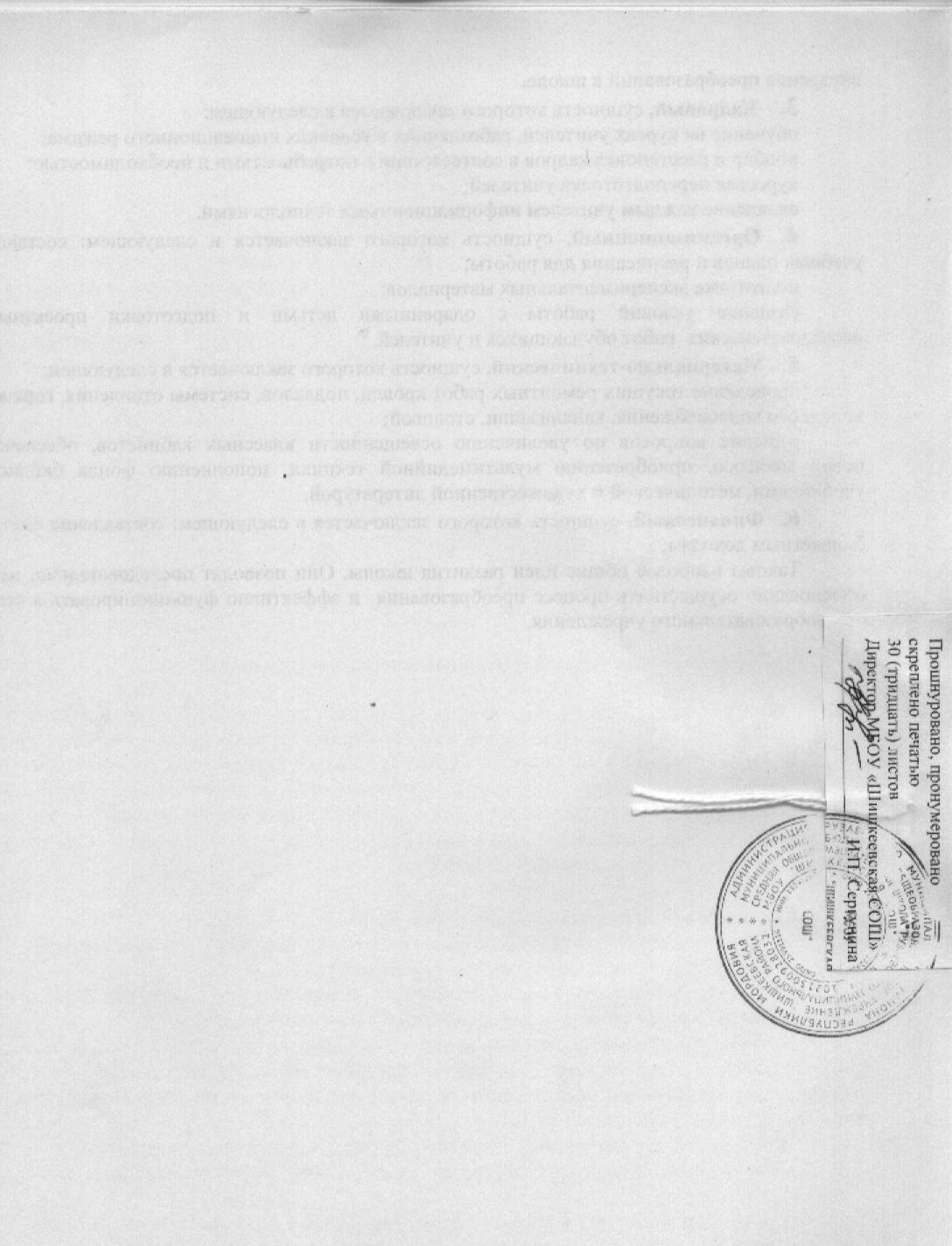 Наименование Программы«Формирование компетентностного подхода в образовании и воспитании через применение новых образовательных технологий»Юридический адрес школы, Ф.И.О. руководителя электронная почта 431484, Республика Мордовия, Рузаевский район, с.Шишкеево, ул. Сорокина, дом 12Директор школы: Сергунина Ирина Петровна shishruz@rambler.ruОснование для разработки программыФедеральный закон «Об образовании в Российской Федерации», от 29 декабря 2012 г. № 273-ФЗ;Федеральный государственный образовательный стандарт начального общего образования, утвержденный приказом Министерства образования и науки Российской Федерации от 06.10.2009 № 373.Федеральный государственный образовательный стандарт основного общего образования, утвержденный приказом Министерства образования и науки Российской Федерации от «17» декабря 2010 г. № 1897.Стратегия социально-экономического развития страны до 2020 года.Государственная программа Российской Федерации "Развитие образования на 2013-2020 годы".Стратегия инновационного развития Российской Федерации на период до 2020 года (Распоряжением Правительства РФ от 08.12.211г. № 2227-р).Концепция долгосрочного развития социально-экономического развития РФ на период до 2020 года (утверждена Постановлением Правительства РФ от 17.11.2008г № 1662-р).Конвенция о правах ребёнка.Санитарно-эпидемиологические требования к условиям и организации обучения	в	общеобразовательных	учреждениях	/Санитарноэпидемиологические правила и нормативы СанПиН 2.4.2. 2821 - 10/ Постановление Главного государственного санитарного врача РФ от 29 декабря 2010 г. № 189.Программа развития системы образования Рузаевского МР.Устав ОУ.Локальные акты школы.Исполнители программыАдминистрация школы, педагогический и ученический коллективы, родительская общественность.Разработчик программыАдминистрация  школы и педагогический коллективЭтапы реализации программы2019 гг. - подготовительный этап реализации Программы;2020-2021 гг. - этап внедрения Программы;2021-2022 гг. - рефлексивно-обобщающий этап. Мероприятия по анализу конечных результатов. Обобщение опыта реализации Программы.Срок действия2019 - 2022 годы.№п/пСодержаниеСрокиОжидаемый результатI.	Работа педагогического коллектива по созданию личностноориентированного педагогического пространстваI.	Работа педагогического коллектива по созданию личностноориентированного педагогического пространстваI.	Работа педагогического коллектива по созданию личностноориентированного педагогического пространстваI.	Работа педагогического коллектива по созданию личностноориентированного педагогического пространства1.Выявление исходного состояния по всем параметрам и аспектам. Проблемно	ориентированныйанализ	состояния	 школы.Подготовка к деятельности в режиме развития. Поиски точки отсчета:	что	изменить,улучшить?2019Составление	проблемноориентированного анализа2.Создание Программы развития  школы. Ее обсуждение.Август 2019Программа развития  школы3.Мотивация педагогического коллектива по созданию личностно ориентированной модели школы.2019/20Разработка	пакета	способовстимулирования	деятельностипедагогов по организации в школе инновационных процессов4.Повышение	уровняквалификации педагогических кадров через систему курсовой подготовкиЕжегодноПрофессиональное совершенствование педагогов5.Организация	постоянногомониторинга	состояниякадрового обеспечения школы ЕжегодноРесурсное обеспечение образовательной деятельности нового типа6.Продолжение использования в образовательной деятельности системы	обучения«Школа России»2019/22Развитие	потенциальныхвозможностей	обучающихся,обеспечение высокого уровня обученности, воспитанности и развитости; овладение основными умственными действиями7.Проведение	элективов,учебных курсов и факультативовЕжегодноОбогащение учебных программ, обновление	и	расширениесодержания образования. Индивидуализация	обучения.Создание	условий	длядифференциации	содержанияобучения по личному выбору. Повышение качества образования и	его	доступности	дляобучающихся,	которыеориентированы	на	освоениенаучных знаний и достижений наукиII. Научно-методическое обеспечение этапа развития личностно ориентированной модели школыII. Научно-методическое обеспечение этапа развития личностно ориентированной модели школыII. Научно-методическое обеспечение этапа развития личностно ориентированной модели школыII. Научно-методическое обеспечение этапа развития личностно ориентированной модели школы1.Разработка модели выпускника  школы.2019/2020Модель выпускника2.Теоретические основы личностно ориентированного обучения2019/2020Развитие творческого, грамотного коллектива.Повышение	методическойграмотности учителя. Высокий профессионализм,	способностьучителя	к	творчеству,креативность его мышления3.Выявление, подбор и адаптация диагностического инструментария для оценки эффективности	учебновоспитательной деятельности2019/2020Система мониторинга в школе4.Работа МОЕжегодноПлан работы. Результативная работа над проблемой школыIII. Подготовка педагогического коллектива к работе по выполнению Программы развитияIII. Подготовка педагогического коллектива к работе по выполнению Программы развитияIII. Подготовка педагогического коллектива к работе по выполнению Программы развитияIII. Подготовка педагогического коллектива к работе по выполнению Программы развития1.Осознание	индивидуальногопедагогического	опыта,выявление	и	оформлениеобразцов	личностноориентированного педагогического опыта2019Практический семинар2.Согласование	интерпретацийведущей стратегической идеи школы:	построение	моделиличностно	ориентированнойшколы и подходы к организации учебной деятельности2019/2020Коррекция (если необходимо) организации УВД)3.Выработка принципов, идей, подходов, приемов педагогической работы на практике в создании модели личностно ориентированной школы2019/2020Педсовет по обмену опытом «Педагогическая мастерская личностно ориентированной педагогики»4.Подведение	итогов	работыпедагогического коллектива по созданию	личностно2020/2021Оптимальное развитие личности ребенка.	Положительнаядинамика	состояния:ориентированного педагогического пространстваэмоциональной	сферыобучающихся;	мотивационнойсферы	деятельностиобучающихся,	 деятельностнойсферы	обучающихся;интеллектуальной	сферыобучающихсяIV. Воспитательная работаIV. Воспитательная работаIV. Воспитательная работаIV. Воспитательная работа1.Создание	мониторингаэффективности воспитательной работы школыЕжегодноКоррекция системы воспитания в  школе и составление плана работы с учетом данных, выявленных в результате	мониторинга.Активизация	деятельностиклассных коллективов.2.Расширение	сотрудничества Школы и социокультурной средыЕжегодноСовершенствование основных направлений воспитательной работы (гражданского, патриотического, правового, экологического, нравственного, эстетического)3.Развитие сети дополнительного образования в школе.ЕжегодноСоздание оптимальной системы дополнительного	образования,предполагающей удовлетворение интересов	и	склонностейобучающихся4.Совершенствование системы ученического самоуправленияЕжегодноРазвитие личности, способной адаптироваться к непрерывно изменяющимся условиям5.Разработка	разноуровневойсистемы родительского всеобуча по проблемам воспитания в семье с использованием информационных ресурсовЕжегодноУдовлетворение	запросовродителей, стремящихся получить от	 школы 	необходимуюинформацию	по	проблемамвоспитания в семье. Повышение педагогической	культурыродителей6.Совершенствование программы вторичной	занятостиобучающихся с использованием различных форм сотрудничества с	заинтересованнымипредприятиями и службамиЕжегодноСоздание условий, при которых учитываются	личностныепотребности	школьников,определяющие их цели и профессиональную ориентацию7.Модернизация и реализация программ	идеологического,нравственно-правового, гражданско-патриотического, экологического, эстетического и других направлений воспитания обучающихсяЕжегодноСовершенствование	системывоспитания в школе.V. Работа с одаренными детьми и с детьми с повышенной мотивацией к учебеV. Работа с одаренными детьми и с детьми с повышенной мотивацией к учебеV. Работа с одаренными детьми и с детьми с повышенной мотивацией к учебеV. Работа с одаренными детьми и с детьми с повышенной мотивацией к учебе1.Формирование банка данных одаренных детейЕжегодноКоординация и систематизация работы с одаренными детьми2.Обеспечение	психологопедагогического сопровождения работы с одаренными детьмиЕжегодноСистема	работы	педагога-психолога с обучающимися высокого уровня развития интеллекта3.Работа предметных кружковЕжегодноРазвитие	интереса	кисследованию у обучающихся4.Проведение курсов внеурочной деятельности,	связанных	снаучно-исследовательской тематикойЕжегодноВыявление детей с высоким уровнем	развития.Стимулирование	интереса	кпредмету и учению вообще. Создание	максимальноблагоприятных	условий	длявыявления	и	обученияталантливых	детей,	ихориентации	на	построениеуспешной карьеры в области науки и высоких технологий, что послужит	развитиюинтеллектуального	потенциаларегионов и страны в целом.5.Проведение	предметных Школьных олимпиад. ЕжегодноВыявление детей с высоким уровнем	развития.Стимулирование	интереса	кпредмету и учению вообще. Создание	максимальноблагоприятных	условий	длявыявления	и	обученияталантливых	детей,	ихориентации	на	построениеуспешной карьеры в области науки и высоких технологий, что послужит	развитиюинтеллектуального	потенциаларегионов и страны в целом.6.Участие в олимпиадах, научнопрактических конференциях и конкурсах различного уровняЕжегодноВыявление детей с высоким уровнем	развития.Стимулирование	интереса	кпредмету и учению вообще. Создание	максимальноблагоприятных	условий	длявыявления	и	обученияталантливых	детей,	ихориентации	на	построениеуспешной карьеры в области науки и высоких технологий, что послужит	развитиюинтеллектуального	потенциаларегионов и страны в целом.7.Проведение научно-популярных и образовательных проектов и вовлекающих школьников в исследовательскую творческую деятельность.	ЕжегодноВыявление детей с высоким уровнем	развития.Стимулирование	интереса	кпредмету и учению вообще. Создание	максимальноблагоприятных	условий	длявыявления	и	обученияталантливых	детей,	ихориентации	на	построениеуспешной карьеры в области науки и высоких технологий, что послужит	развитиюинтеллектуального	потенциаларегионов и страны в целом.VI. Здоровье и здоровый обVI. Здоровье и здоровый обVI. Здоровье и здоровый образ жизни1.Мониторинг состояния здоровья обучающихся школы. Ежегодно (сентябрь)Справка о состоянии здоровья обучающихся.2.Реализация	школьнойПрограммы по сохранению и развитию здоровья обучающихсяЕжегодноЗдоровый образ жизни.Формирование у обучающихся мотивации на сохранение и развитие	здоровья,	личнойответственности за собственное здоровье3.Вовлечение обучающихся во внеурочную	и внекласснуюдеятельность, способствующую укреплению	здоровьяшкольников. Расширение с этой целью сети школьных кружков иЕжегодноЗдоровый образ жизни.Формирование у обучающихся мотивации на сохранение и развитие	здоровья,	личнойответственности за собственное здоровьеспортивных секций4.Внедрение в образовательную деятельность здоровьесберегающих технологийПостоянно5.Внедрение в практику работы  школы режима	ежедневногодвигательного	отдыхаобучающихся в каждом классеПостоянно6.Продолжение работы по комплексной оценке состояния здоровья обучающихся на основании диспансерного обследования детей с привлечением узких специалистовЕжегодноМониторинг состояния здоровья обучающихся7.Проведение	совещаний,семинаров для учителей по теме «Состояние	здоровьяобучающихся. Тенденции, пути улучшения»ПостоянноПовышение грамотности учителя в организации УВД. Создание творческого коллектива учителей, ориентированных на реализацию идей здоровья в образовании8.Реализация целевых программ по формированию здорового образа жизни и стойкого отрицательного отношения к вредным привычкамПостоянноПриобретение навыков здорового образа жизни9.Проведение	информационнообразовательных	ипропагандистских мероприятий по проблемам профилактики никотиновой, алкогольной и наркотической зависимостейПостоянноСохранение	здоровьяобучающихся10.Информирование родителей о мерах	по	координациисовместной работы лицея и семьи по формированию и сохранению здоровья ребенкаПостоянноКоординация совместной работы школы и семьи по формированию и сохранению здоровья детей11.Проведение внутришкольных и участие в спортивно-массовых мероприятиях.ЕжегодноСоздание образовательной среды, способствующей	не	толькосохранению, но и развитию здоровья	физического,психического,	социального,формирующей способность к здраво	творчеству	иобеспечивающей	высокийпотенциал каждого обучающегося12.Подведение итогов работы по сохранению здоровья детейЕжегодноСоздание образовательной среды, способствующей	не	толькосохранению, но и развитию здоровья	физического,психического,	социального,формирующей способность к здраво	творчеству	иобеспечивающей	высокийпотенциал каждого обучающегосяVII. Информатизация образованияVII. Информатизация образованияVII. Информатизация образованияVII. Информатизация образования1.Приобретение мультимедийногоЕжегодноПовышение качества образованияоборудования и программного обеспеченияи управления УВД2.Обслуживание локальной сети  школыПостояннои управления УВД3.Участие в мероприятиях по информатизации	различногоуровняПостояннои управления УВД4.Внедрение	системыкомпьютерного мониторинга качества образованияЕжегодноОбеспечение объективности, быстроты, точности, наглядности оценки труда субъектов образовательной деятельности5.Применение информационных технологий в преподавании общеобразовательных предметовПостоянноНовые методы и приемы в обучении6.Организация и проведение систематических	курсовповышения квалификации по использованию информационных технологий в профессиональной деятельности для всех категорий работников в системе образованияЕжегодноОптимальное применение ИКТ в УВД